Lista de necesidades para la clase de educación física.Respetar el día y hora de las clases.Vestimenta adecuada para trabajar (ropa deportiva o cómoda, con zapatillas).La entrega de material será los días lunes a través de la página del colegio.Las guías que se envían deben ser realizadas y  pegadas en el cuaderno ó desarrolladas en el mismo cuaderno.Mantener agua cerca para hidratarse constantemente.Crear un espacio para el alumno mínimo de 2 metro por 2 metro, para poder realizar el ejercicio. (debe mover sus brazos y elevar piernas), sin dejar de estar conectado a la clase.Buscar para las clases siguientes globos (5 unidades mínimo).Un papelero sin tapa o un recipiente tarro u otros para lanzar dentro algunos objetos.Confeccionar  4 saquitos rectangulares de 10x10 cm aprox. Rellenos de arroz, porotos, arena.(se envía  foto de la confección)Recordar que las clases son de los niños, pero es fundamental el apoyo e involucrarse en los estudios de nuestros hijos.Las clases on line son para responder las dudas o consultas de las materiasNo olvidar lavar sus manos.No  dejar afuera el buen ánimo y la buena disposición para una clase exitosa.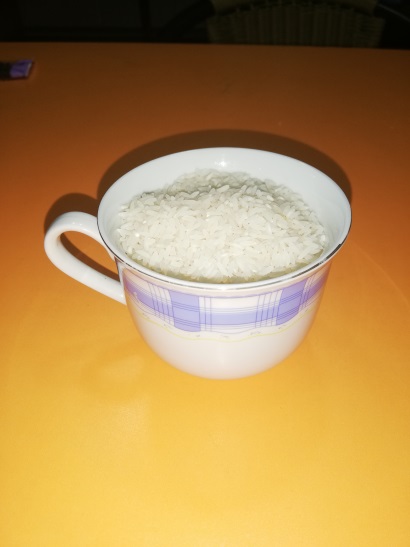 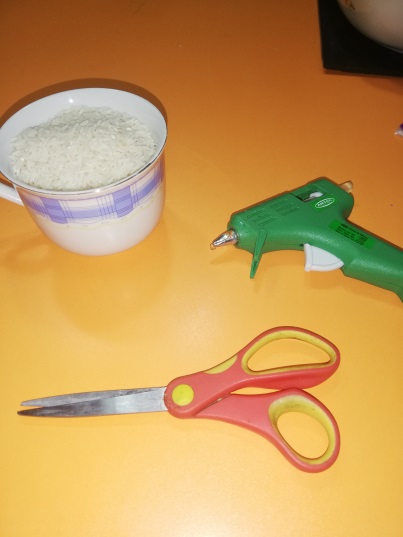 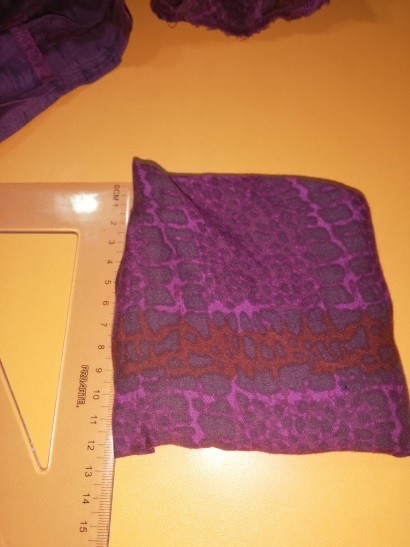 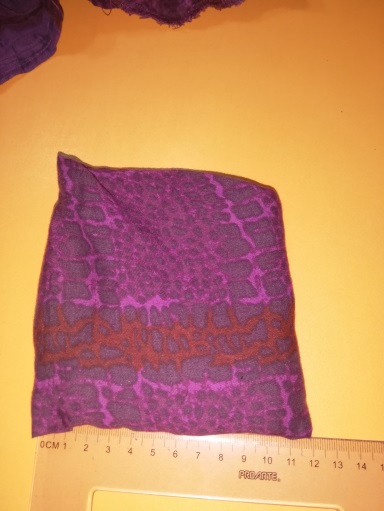 